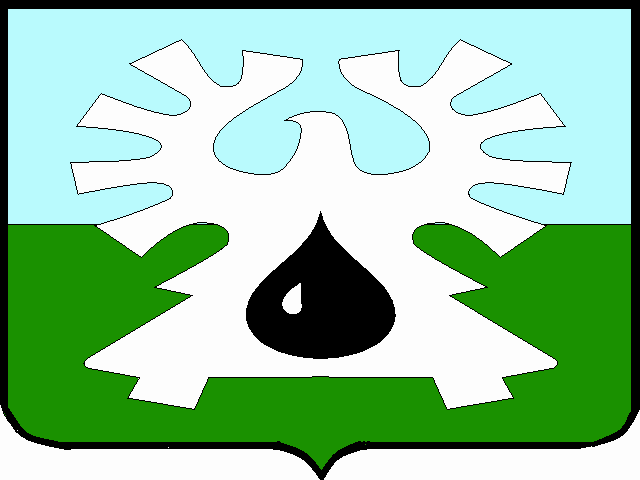 МУНИЦИПАЛЬНОЕ ОБРАЗОВАНИЕ ГОРОД УРАЙХанты-Мансийский автономный округ-ЮграАДМИНИСТРАЦИЯ ГОРОДА УРАЙПОСТАНОВЛЕНИЕот  __________                                                                                                               № _______О порядке формирования перечняналоговых расходов муниципального образования городской округ город УрайВ соответствии с пунктом 1 статьи 174.3 Бюджетного кодекса Российской Федерации, постановлением Правительства Российской Федерации от 22 июня 2019 года № 796 «Об общих требованиях к оценке налоговых расходов субъектов Российской Федерации и муниципальных образований»:1. Установить Порядок формирования перечня налоговых расходов муниципального образования городской округ город Урай согласно приложению.2. Настоящее постановление вступает в силу после его официального опубликования и применяется с 1 января 2020 года.3. Опубликовать постановление в газете «Знамя» и разместить на официальном сайте органов местного самоуправления города Урай в информационно-телекоммуникационной сети «Интернет».4. Контроль за выполнением постановления возложить на заместителя главы города Урай С.П.Новосёлову.Глава города Урай                                                                                               Т.Р. ЗакирзяновПриложение  к постановлениюадминистрации города Урайот _____________ №________Порядокформирования перечня налоговых расходов муниципального образования городской округ город Урай1. Порядок формирования перечня налоговых расходов  муниципального образования городской округ город Урай  (далее также - Порядок, город Урай соответственно)  разработан в соответствии с пунктом 1 статьи 174.3 Бюджетного кодекса Российской Федерации, на основании общих требований к оценке налоговых расходов субъектов Российской Федерации и муниципальных образований, утвержденных постановлением Правительства Российской Федерации от 22 июня 2019 года № 796, и определяет правила формирования перечня налоговых расходов города Урай (далее также - перечень налоговых расходов).2. В Порядке применяются следующие понятия и термины:1) налоговые расходы города Урай - выпадающие доходы бюджета города Урай, обусловленные налоговыми льготами, освобождениями и иными преференциями по налогам, предусмотренными в качестве мер муниципальной поддержки в соответствии с целями муниципальных программ города Урай и (или) целями социально-экономической политики города Урай, не относящимися к муниципальным программам города Урай;2) куратор налогового расхода – администрация города Урай в лице отраслевых (функциональных) органов администрации города Урай, муниципальные казенные учреждения города Урай, ответственные в соответствии с полномочиями (функциями по обеспечению реализации полномочий администрации города Урай), установленными муниципальными правовыми актами города Урай, за достижение соответствующих налоговому расходу города Урай целей муниципальной программы города Урай и (или) целей социально-экономической политики города Урай, не относящихся к муниципальным программам города Урай;3) перечень налоговых расходов города Урай - документ, содержащий сведения о распределении налоговых расходов города Урай в соответствии с целями муниципальных программ города Урай, структурных элементов муниципальных программ города Урай и (или) целями социально-экономической политики города Урай, не относящимися к муниципальным программам города Урай, а также о кураторах налоговых расходов.3. Проект перечня налоговых расходов формирует Комитет по финансам администрации города Урай (далее - Комитет по финансам) ежегодно до 1 августа текущего финансового года по форме согласно таблице и направляет на согласование ответственным исполнителям муниципальных программ города Урай, а также отраслевым (функциональным) органам администрации города Урай, муниципальным казенным учреждениям города Урай, которых предлагает определить в качестве кураторов налоговых расходов (далее также - ответственные исполнители).4. Ответственные исполнители до 20 августа текущего финансового года рассматривают проект перечня налоговых расходов на предмет предлагаемого распределения налоговых расходов города Урай  в соответствии с целями муниципальных программ города Урай, структурных элементов муниципальных программ города Урай и (или) целями социально-экономической политики города Урай, не относящимися к муниципальным программам города Урай, и определения кураторов налоговых расходов.Замечания и предложения по уточнению проекта перечня налоговых расходов направляются в Комитет по финансам.В случае несогласия с предложенным закреплением в качестве куратора налогового расхода ответственный исполнитель направляет в течение срока, указанного в абзаце первом настоящего пункта, в Комитет по финансам предложение по изменению куратора налогового расхода, предварительно согласованное с предлагаемым куратором налогового расхода.В случае если замечания и предложения не направлены в Комитет по финансам в течение срока, указанного в абзаце первом настоящего пункта, проект перечня налоговых расходов считается согласованным в соответствующей части. В случае отсутствия предложений по уточнению предлагаемого распределения налоговых расходов в соответствии с целями муниципальных программ города Урай, структурных элементов муниципальных программ города Урай и (или) целями социально-экономической политики города Урай, не относящимися к муниципальным программам города Урай, проект перечня налоговых расходов считается согласованным в соответствующей части.5. Перечень налоговых расходов утверждается приказом Комитета по финансам до 1 декабря текущего финансового года и размещается Комитетом по финансам на официальном сайте органов местного самоуправления города Урай в информационно-телекоммуникационной сети «Интернет» течение 3-х рабочих дней после утверждения.6. В случае внесения в текущем финансовом году изменений в перечень муниципальных программ города Урай, структурные элементы муниципальных программ города Урай и (или) в случае изменения полномочий (функций по обеспечению реализации полномочий администрации города Урай) ответственных исполнителей, в связи с которыми возникает необходимость внесения изменений в перечень налоговых расходов города Урай, кураторы налоговых расходов не позднее 5 рабочих дней со дня внесения указанных изменений направляют в Комитет по финансам соответствующую информацию для уточнения перечня налоговых расходов города Урай.7. В случае установления в текущем финансовом году налоговых льгот по местным налогам Комитет по финансам не позднее 5 рабочих дней со дня внесения соответствующих изменений дополняет перечень налоговых расходов новыми налоговыми льготами и направляет на согласование ответственным исполнителям муниципальных программ города Урай, а также отраслевым (функциональным) органам администрации города Урай, муниципальным казенным учреждениям города Урай,  которых предлагается определить в качестве кураторов налоговых расходов.Замечания и предложения по уточнению перечня налоговых расходов направляются в Комитет по финансам в течение 10 рабочих дней с даты его получения.8. Изменения в перечень налоговых расходов  вносятся в течение 30 рабочих дней с даты получения от кураторов налоговых расходов сведений, указанных в пунктах 6 и 7 Порядка.ТаблицаПеречень налоговых расходов муниципального образования городской округ город Урайна __________________  год№ п/пНаименование налогаРеквизиты решения Думы города Урай, устанавливающего налоговые расходы (налоговые льготы, освобождения и иные преференции) (с указанием статьи, части, пункта, подпункта, абзаца)Категории плательщиков налогов, для которых предусмотрены налоговые расходы (налоговые льготы, освобождения и иные преференции)Наименование муниципальной программы города Урай, наименования муниципальных правовых актов города Урай, определяющих цели социально-экономической политики города Урай, не относящихся к муниципальным программам города Урай, в целях реализации которых предоставляются налоговые расходы (налоговые льготы, освобождения и иные преференции)Наименование структурного элемента муниципальной программы  города Урай, в целях реализации которого предоставляются налоговые расходы (налоговые льготы, освобождения и иные преференции)Цели предоставления налоговых расходов (налоговые льготы, освобождения и иные преференции)Показатели (индикаторы) достижения целей муниципальных программ города Урай и (или) целей социально-экономической политики города Урай, не относящихся к муниципальным программам города Урай, в связи с предоставлением налоговых расходов (налоговые льготы, освобождения и иные преференции) для плательщиков налоговКуратор налогового расхода123456789